فعل الأمرالعودة إلى كتاب 3 ص. 38- 39-40 (أستنتج + التّصريف)علامات بناء الفعل الأمر:علامات بناء فعل الأمر السّكون					حذف حرف العلّة		حذف النّون لأن مضارعهأقمْ				         من آخره 	              من الأفعال الخمسةاروِ (يروي)			- ارويا (ترويان)انهِ (تنهي)			- اذهبوا ( تذهبونَ)اوجُ (ترجو)			- ادرسي (تدرسينَ)فاعل فعل الأمر:ضمير متّصل: - نون النسوة (افتحْنَ)          - ألف المثنّى (اروِيا)          - واو الجماعة (اذهبوا)          - ياء المخاطبة (ادرسي)2.ضمير مستتر: فيه وجوبًا تقديره أنتَ (اذهبْ- اروِ)إعرابفسّرْ حُلمَهُ.					- انسَ الإساءةَ.ارويا الحكايةَ.					- افتحْنَ النّوافذَ.- فسّر: فعل أمر مبني على السّكون على آخره، وفاعلهُ ضمير مستتر فيه وجوبًا تقديرهُ "أنتَ".- حُلمَهُ: مفعول به منصوب وعلامة نصبه الفتحة الظّاهرة على آخره، وهو مضاف، والهاء ضمير متّصل مبني في محل جرّ بالإضافة.- ارويا: فعل أمر مبني على حذف النّون من آخره لأنّ مضارعهُ من الأفعال            الخمسة، والألف ضمير متّصل مبني في محل رفع فاعل.- انسَ: فعل أمر مبني على حذف حرف العلّة من آخره، وفاعلهُ ضمير مستتر فيه وجوبًا تقديرهُ "أنتَ".- افتحْنَ: فعل أمر مبني على السّكون لاتصاله بنون النسوة، والنّون ضمير متّصل مبني في محل رفع فاعل.تمارين تطبيقيّة في كتاب 3: ص. 42-43-44 أتمرّنُ خطّيًّا رقم 1-2-3-4-5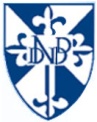 